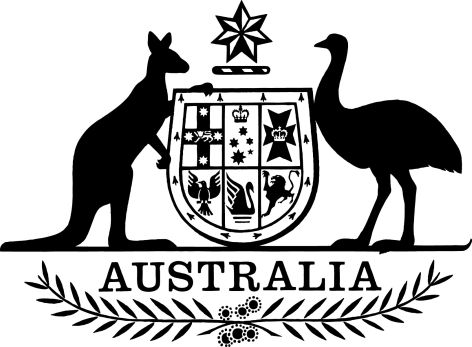 Health Insurance Legislation Amendment (2024 Measures No. 1) Regulations 2024I, General the Honourable David Hurley AC DSC (Retd), Governor-General of the Commonwealth of Australia, acting with the advice of the Federal Executive Council, make the following regulations.Dated 		1 February	2024David HurleyGovernor-GeneralBy His Excellency’s CommandMark ButlerMinister for Health and Aged CareContents1	Name	12	Commencement	13	Authority	14	Schedules	1Schedule 1—Amendments	2Part 1—Plastic, reconstructive and spinal surgery	2Health Insurance (General Medical Services Table) Regulations 2021	2Part 2—Surgical operations	4Health Insurance (General Medical Services Table) Regulations 2021	4Part 3—Psychiatry services	7Health Insurance (General Medical Services Table) Regulations 2021	7Part 4—Services performed with imaging or anaesthesia	11Health Insurance (Diagnostic Imaging Services Table) Regulations (No. 2) 2020	11Health Insurance (General Medical Services Table) Regulations 2021	11Part 5—Cardiac and arterial procedures	13Health Insurance (General Medical Services Table) Regulations 2021	13Part 6—Thoracic surgery	15Health Insurance (General Medical Services Table) Regulations 2021	15Part 7—Orthopaedic services	16Health Insurance (General Medical Services Table) Regulations 2021	16Part 8—Administrative amendment	31Health Insurance (General Medical Services Table) Regulations 2021	31Part 9—Anaesthesia fees	32Health Insurance (General Medical Services Table) Regulations 2021	321  Name		This instrument is the Health Insurance Legislation Amendment (2024 Measures No. 1) Regulations 2024.2  Commencement	(1)	Each provision of this instrument specified in column 1 of the table commences, or is taken to have commenced, in accordance with column 2 of the table. Any other statement in column 2 has effect according to its terms.Note:	This table relates only to the provisions of this instrument as originally made. It will not be amended to deal with any later amendments of this instrument.	(2)	Any information in column 3 of the table is not part of this instrument. Information may be inserted in this column, or information in it may be edited, in any published version of this instrument.3  Authority		This instrument is made under the Health Insurance Act 1973.4  Schedules		Each instrument that is specified in a Schedule to this instrument is amended or repealed as set out in the applicable items in the Schedule concerned, and any other item in a Schedule to this instrument has effect according to its terms.Schedule 1—AmendmentsPart 1—Plastic, reconstructive and spinal surgeryHealth Insurance (General Medical Services Table) Regulations 20211  Schedule 1 (items 31344, 31386, 31387 and 31388, column 2)Before “(Anaes.)”, insert “(H)”.2  Schedule 1 (item 45027, column 2)After “hospital”, insert “(H)”.3  Schedule 1 (item 45209, column 2)After “procedure”, insert “(H)”.4  Schedule 1 (item 45562, column 2)After “applies”, insert “(H)”.5  Schedule 1 (item 45563, column 2)After “keystone”, insert “(H)”.6  Schedule 1 (item 45614, column 2)After “required”, insert “(H)”.7  Schedule 1 (item 45671, column 2)After “respectively”, insert “(H)”.8  Schedule 1 (item 45855, column 2)After “that joint”, insert “(H)”.9  Schedule 1 (item 45857, column 2)After “the temporomandibular joint”, insert “(H)”.10  Schedule 1 (item 46092, column 2)After “applies”, insert “(H)”.11  Schedule 1 (item 46094, column 2)After “products”, insert “(H)”.12  Schedule 1 (item 51021, column 2)After “segment,”, insert “excluding vertebral body tethering for the treatment of scoliosis and”.13  Schedule 1 (items 51022, 51023, 51024, 51025 and 51026, column 2)After “segments,”, insert “excluding vertebral body tethering for the treatment of scoliosis and”.14  Schedule 1 (item 51165, column 2)After “segment,”, insert “excluding vertebral body tethering for the treatment of scoliosis and”.Part 2—Surgical operationsHealth Insurance (General Medical Services Table) Regulations 202115  Subclause 1.2.4(1) of Schedule 1Omit “and 16404”, substitute “16404, 91823, 91825, 91826, 91833, 91836, 92611, 92612, 92613 and 92618”.16  At the end of subclause 1.2.4(1) of Schedule 1Add:Note:	Some of these items are specified in determinations made under subsection 3C(1) of the Act.17  After clause 5.10.5 of Schedule 1Insert:5.10.5A  Meaning of treatment cycle		In item 30665:treatment cycle, for a patient, means a series of treatments for the patient that:	(a)	begins on the day of the initial failed attempt at biliary stone removal via ERCP extraction techniques; and	(b)	ends at the conclusion of the aftercare period for the procedure (being either the lithotripsy procedure or a definitive surgical management procedure) that has resulted in removal of the biliary stones.18  Schedule 1 (item 30484, column 2)Omit “cholangio-pancreatography”, substitute “cholangiopancreatography, other than a service to which item 30664 or 30665 applies”.19  Schedule 1 (at the end of the cell at item 30662, column 2)Add “(Assist.)”.20  Schedule 1 (after item 30663)Insert:21  Schedule 1 (after item 31536)Insert:22  Schedule 1 (after item 32117)Insert:23  Schedule 1 (items 36504 and 36836, column 2)Omit “, 37206, 37215, 37230 or 37233”, substitute “or 37215”.24  Schedule 1 (item 36842, column 2)Omit “, 37203, 37206, 37230 and 37233”, substitute “and 37203”.25  Schedule 1 (item 37201, column 2)Omit “37206,”.26  Schedule 1 (item 37202)Repeal the item.27  Schedule 1 (item 37203, column 2)Omit “37202,”.28  Schedule 1 (after item 37203)Insert:29  Schedule 1 (item 37206)Repeal the item.30  Schedule 1 (item 37207, column 2)Omit “37202, 37203, 37206,”, substitute “37203,”.31  Schedule 1 (item 37224, column 2)Omit “37202, 37203, 37206, 37207, 37208, 37215, 37230 or 37233”, substitute “37203, 37207, 37208 or 37215”.32  Schedule 1 (items 37230 and 37233)Repeal the items.33  Schedule 1 (item 37245, column 2)Omit “37202, 37203, 37206,”, substitute “37203,”.34  Clause 7.1.1 of Schedule 1 (definition of treatment cycle)Repeal the definition, substitute:treatment cycle:	(a)	in relation to assisted reproductive services—has the meaning given by clause 5.2.3; and	(b)	for item 30665—has the meaning given by clause 5.10.5A.Part 3—Psychiatry servicesHealth Insurance (General Medical Services Table) Regulations 202135  Clause 2.11.1 of Schedule 1Repeal the clause.36  Schedule 1 (items 291 and 293)Repeal the items, substitute:37  Schedule 1 (item 294, column 2, paragraph (b))Omit “348, 350 or 352”.38  Schedule 1 (item 296, column 2)Omit “, or item 297 or 299 or any of items of 300 to 308”, substitute “or any of items 297, 299, 300, 302, 304, 306, 308, 91827 to 91831, 91837 to 91839 and 92437”.39  Schedule 1 (item 297, column 2)Omit “, or item 296 or 299 or any of items 300 to 308”, substitute “or any of items 296, 299, 300, 302, 304, 306, 308, 91827 to 91831, 91837 to 91839 and 92437”.40  Schedule 1 (item 299, column 2)Omit “, or item 296 or 297 or any of items 300 to 308”, substitute “or any of items 296, 297, 300, 302, 304, 306, 308, 91827 to 91831, 91837 to 91839 and 92437”.41  Schedule 1 (items 300, 302, 304, 306, 308, 310, 312, 314, 316 and 318, column 2)Omit “item 296 or any of items 300 to 308”, substitute “any of items 296, 297, 299, 300, 302, 304, 306, 308, 91827 to 91831, 91837 to 91839 and 92437”.42  Schedule 1 (item 319)Repeal the item, substitute:43  Schedule 1 (after item 338)Insert:44  Schedule 1 (after item 342)Insert:45  Schedule 1 (after item 344)Insert:46  Schedule 1 (after item 346)Insert:47  Schedule 1 (items 348, 350 and 352)Repeal the items, substitute:48  Schedule 1 (item 14224, column 2)After “consultation”, insert “(H)”.49  Schedule 1 (item 14224, column 3)Omit “73.20”, substitute “169.25”.Part 4—Services performed with imaging or anaesthesiaHealth Insurance (Diagnostic Imaging Services Table) Regulations (No. 2) 202050  Schedule 1 (item 55135, column 2, paragraph (e))After “which item”, insert “22054,”.51  Schedule 1 (after item 63010)Insert:Health Insurance (General Medical Services Table) Regulations 202152  Schedule 1 (at the end of the cell at item 13703, column 2)Add “, other than a service associated with a service to which item 22052 applies”.53  At the end of clause 5.9.4 of Schedule 1Add:Restriction on item 22054	(4)	Item 22054 does not apply to a service if the service is performed on diagnostic imaging equipment that exceeds the applicable life age of the equipment within the meaning of the diagnostic imaging services table.54  Schedule 1 (after item 22051)Insert:55  Schedule 1 (item 40018, column 2)After “insertion of”, insert “, other than a service associated with a service to which item 22053 applies”.56  Schedule 1 (after item 40803)Insert:Part 5—Cardiac and arterial proceduresHealth Insurance (General Medical Services Table) Regulations 202157  Subclause 1.2.11(1) of Schedule 1After “11730,”, insert “11732,”.58  Subclause 1.2.13(1) of Schedule 1After “11729”, insert “, 11732”.59  Clause 4.1.3D of Schedule 1 (heading)Omit “11729 and 11730”, substitute “11729, 11730 and 11732”.60  Subclause 4.1.3D(1) of Schedule 1Omit “11729 and 11730”, substitute “11729, 11730 and 11732”.61  Clause 4.1.3E of Schedule 1 (heading)Omit “11729 and 11730”, substitute “11729, 11730 and 11732”.62  Subclause 4.1.3E(1) of Schedule 1Omit “11729 and 11730”, substitute “11729, 11730 and 11732”.63  Schedule 1 (after item 11731)Insert:64  Schedule 1 (item 35412, column 2)Omit “item 60009, 60072, 60075 or 60078”, substitute “item 60009 and one of items 60072, 60075 and 60078”.65  Schedule 1 (after item 38323)Insert:66  Schedule 1 (item 38373, cell at column 2)Repeal the cell, substitute:67  Schedule 1 (item 38374, cell at column 2)Repeal the cell, substitute:68  Schedule 1 (item 38557, column 2)After “with a service”, insert “, performed by any medical practitioner,”.Part 6—Thoracic surgeryHealth Insurance (General Medical Services Table) Regulations 202169  Schedule 1 (item 38425, cell at column 2)Repeal the cell, substitute:70  Schedule 1 (item 38815, cell at column 2)Repeal the cell, substitute:71  Schedule 1 (item 38816, cell at column 2)Repeal the cell, substitute:72  Schedule 1 (item 38859, column 2)Omit “33815”, substitute “38815”.Part 7—Orthopaedic servicesHealth Insurance (General Medical Services Table) Regulations 202173  Schedule 1 (item 39303, column 2)Omit “applies—”, substitute “applies that is performed at the same site—”.74  Schedule 1 (cell at item 39309, column 2)Repeal the cell, substitute:75  Schedule 1 (item 39312, column 2)After “applies”, insert “that is performed at the same site”.76  Schedule 1 (cell at item 39315, column 2)Repeal the cell, substitute:77  Schedule 1 (cell at item 39329, column 2)Repeal the cell, substitute:78  Schedule 1 (cell at item 39330, column 2)Repeal the cell, substitute:79  Schedule 1 (cell at item 39331, column 2)Repeal the cell, substitute:80  Schedule 1 (cell at item 39332, column 2)Repeal the cell, substitute:81  Schedule 1 (items 39336, 39339, 39342 and 39345, column 2)After “applies”, insert “that is performed at the same site”.82  Schedule 1 (item 46324, column 2)Omit “Trapezium replacement arthroplasty or prosthetic interpositional replacement of carpometacarpal joint of thumb”, substitute “Prosthetic interpositional replacement of carpometacarpal joint”.83  Schedule 1 (cell at item 46325, column 2)Repeal the cell, substitute:84  Schedule 1 (cell at item 46335, column 2)Repeal the cell, substitute:85  Schedule 1 (cell at item 46339, column 2)Repeal the cell, substitute:86  Schedule 1 (cell at item 46340, column 2)Repeal the cell, substitute:87  Schedule 1 (cell at item 46341, column 2)Repeal the cell, substitute:88  Schedule 1 (cell at item 46348, column 2)Repeal the cell, substitute:89  Schedule 1 (cell at item 46351, column 2)Repeal the cell, substitute:90  Schedule 1 (cell at item 46354, column 2)Repeal the cell, substitute:91  Schedule 1 (cell at item 46357, column 2)Repeal the cell, substitute:92  Schedule 1 (cell at item 46360, column 2)Repeal the cell, substitute:93  Schedule 1 (item 46363, column 2)Omit “tenosynoviti”, substitute “tenosynovitis”.94  Schedule 1 (cell at item 46364, column 2)Repeal the cell, substitute:95  Schedule 1 (items 46387, 46390, 46393, 46394 and 46395, column 2)Omit “applies—”, substitute “applies that is performed at the same site—”.96  Schedule 1 (items 46408, 46414 and 46423, column 2)After “applies”, insert “that is performed at the same site”.97  Schedule 1 (item 46426, column 2)Omit “, other than a service to repair a tendon of a digit if 2 tendons of the same digit have been repaired during the same procedure”.98  Schedule 1 (item 46432, column 2)Omit “or wrist”.99  Schedule 1 (item 46434, column 2)After “applies”, insert “that is performed at the same site”.100  Schedule 1 (item 46450, column 2, paragraph (b))Omit “applies;”, substitute “applies that is performed at the same site;”.101  Schedule 1 (item 46453, column 2, at the end of paragraph (b))Add “that is performed at the same site”.102  Schedule 1 (cell at item 46498, column 2)Repeal the cell, substitute:103  Schedule 1 (item 46522, column 2)Omit “applies—”, substitute “applies that is performed at the same site—”.104  Schedule 1 (item 46525, column 2, subparagraph (a)(ii))Omit “applies;”, substitute “applies that is performed at the same site;”.105  Schedule 1 (item 47357, column 2)Omit “open reduction, with internal or percutaneous fixation”, substitute “reduction, with fixation by any means”.106  Schedule 1 (after item 47573)Insert:107  Schedule 1 (cells at items 47615 and 47618, column 2)Omit “foot”, substitute “hindfoot bone”.108  Schedule 1 (item 47639, column 2)After “one metatarsal”, insert “of one foot”.109  Schedule 1 (item 47792, column 2)Omit “acromio-clavicular joint or scapulo-thoracic”, substitute “acromioclavicular joint or sternoclavicular”.110  Schedule 1 (item 47792, column 2)After “applies”, insert “(H)”.111  Schedule 1 (after item 47792)Insert:112  Schedule 1 (after item 47967)Insert:113  Schedule 1 (cell at item 48400, column 2)Repeal the cell, substitute:114  Schedule 1 (item 48403, column 2)Omit “or metatarsal of first toe of foot”, substitute “of first toe or metatarsal”.115  Schedule 1 (after item 48435)Insert:116  Schedule 1 (after item 48918)Insert:117  Schedule 1 (after item 48924)Insert:118  Schedule 1 (after item 48927)Insert:119  Schedule 1 (after item 48942)Insert:120  Schedule 1 (after item 48951)Insert:121  Schedule 1 (after item 48958)Insert:122  Schedule 1 (after item 49112)Insert:123  Schedule 1 (after item 49124)Insert:124  Schedule 1 (items 49219 and 49220, column 2)After “carpometacarpal”, insert “joint”.125  Schedule 1 (item 49230, column 2)Omit “for trauma or emergency, including all of the following”, substitute “including any of the following (if performed)”.126  Schedule 1 (item 49233, column 2)Omit “all of the following”, substitute “any of the following (if performed)”.127  Schedule 1 (item 49233, column 2)Omit “radial ulnar”, substitute “radioulnar”.128  Schedule 1 (item 49233, column 2)Omit “another wrist procedure”, substitute “a limited wrist fusion”.129  Schedule 1 (item 49239, column 2)Omit “hamate,”, substitute “hamate or sesamoid bone of hand,”.130  Schedule 1 (item 49321, column 2)Omit “Total”, substitute “Complex primary”.131  Schedule 1 (item 49363, cell at column 2)Repeal the cell, substitute:132  Schedule 1 (items 49518 and 49519, column 2)Omit “replacement”.133  Schedule 1 (item 49521, column 2)Omit “with revision of components to femur or tibia”, substitute “using revision femoral or tibial components”.134  Schedule 1 (item 49524, cell at column 2)Repeal the cell, substitute:135  Schedule 1 (items 49527, 49530 and 49533, column 2)Omit “replacement”, substitute “arthroplasty”.136  Schedule 1 (item 49534, column 2)Omit “Replacement”, substitute “Arthroplasty”.137  Schedule 1 (after item 49590)Insert:138  Schedule 1 (item 49716, column 2, subparagraph (a)(i))Omit “and plastic”, substitute “or plastic”.139  Schedule 1 (items 49717, 49740 and 49744, column 2)After “applies”, insert “that is performed at the same site”.140  Schedule 1 (item 49762, column 3)Omit “597.90”, substitute “854.90”.141  Schedule 1 (item 49763, column 3)Omit “657.00”, substitute “997.40”.142  Schedule 1 (item 49764, column 3)Omit “716.15”, substitute “1,139.85”.143  Schedule 1 (item 49765, column 3)Omit “775.20”, substitute “1,282.40”.144  Schedule 1 (item 49766, column 3)Omit “834.40”, substitute “1,424.85”.145  Schedule 1 (item 49767, column 3)Omit “893.50”, substitute “1,567.35”.146  Schedule 1 (item 49768, column 3)Omit “952.60”, substitute “1,709.80”.147  Schedule 1 (items 49771, 49773, 49774, 49775 and 49776, column 2)Omit “applies—”, substitute “applies that is performed at the same site—”.148  Schedule 1 (item 49782, column 2)After “applies”, insert “that is performed at the same site”.149  Schedule 1 (items 49866 and 49881, column 2)Omit “applies—”, substitute “applies that is performed at the same site—”.150  Schedule 1 (item 49884, column 2)Omit “applies—each incision.”, substitute “applies that is performed at the same site—each incision”.151  Schedule 1 (item 49887, column 2)Omit all the words after paragraph (b), substitute:other than a service associated with:(c) a service to which item 49881 applies; or(d) a service to which item 30023 applies that is performed at the same site—each incision (H) (Anaes.) Assist.)152  Schedule 1 (item 49890, column 2)Omit all the words after paragraph (b), substitute:other than a service associated with:(c) a service to which item 49884 applies; or(d) a service to which item 30023 applies that is performed at the same site—each incision (H) (Anaes.) (Assist.)153  Schedule 1 (item 50654, cell at column 2)Repeal the cell, substitute:Part 8—Administrative amendmentHealth Insurance (General Medical Services Table) Regulations 2021154  Division 2.18 of Schedule 1Repeal the Division.Part 9—Anaesthesia feesHealth Insurance (General Medical Services Table) Regulations 2021155  Before clause 5.9.1 of Schedule 1Insert:5.9.1A  Meaning of base unit		In an item in Group T10:base unit means an amount of $21.80.156  Amendments of listed provisions—Group T10The items of Schedule 1 listed in the following table are amended as set out in the table.Commencement informationCommencement informationCommencement informationColumn 1Column 2Column 3ProvisionsCommencementDate/Details1.  The whole of this instrument1 March 2024.1 March 202430664Endoscopic retrograde cholangiopancreatography (ERCP), with single operator, single use peroral cholangiopancreatoscopy (POCPS) and biopsy, for the diagnosis of biliary strictures for a patient for whom:(a) a previous ERCP service has been provided; and(b) results from guided brush cytology or intraductal biopsy (or both) are indeterminateApplicable not more than 2 times in a 12 month period, or not more than 3 times in a 12 month period if the patient has been diagnosed with primary sclerosing cholangitis (PSC)(H) (Anaes.) (Assist.)644.4030665Endoscopic retrograde cholangiopancreatography (ERCP), with single operator, single use peroral cholangiopancreatoscopy (POCPS) and electrohydraulic or laser lithotripsy for the removal of biliary stones that are:(a) greater than 10mm in diameter; or(b) proximal to a stricture;for a patient for whom there has been at least one failed attempt at removal via ERCP extraction techniquesApplicable not more than 2 times per treatment cycle(H) (Anaes.) (Assist.)901.3531537Insertion of a marker clip into a breast, including axilla, following a breast biopsy and using imaging (but not including the associated imaging), if additional surgery, neoadjuvant systemic therapy, follow up imaging or radiation may be required and the insertion is for any of the following reasons:(a) to mark the site of a lesion that has been totally or almost completely removed;(b) to confirm biopsy site if multiple lesions are present;(c) to confirm biopsy site of an ill-defined lesion;(d) future surgery or preoperative localisation is considered to be potentially difficult due to lesion conspicuity;(e) preoperative localisation is likely to be carried out using a modality different from the biopsy modality;(f) for correlation across modalities for diagnostic reasons(Anaes.)208.5032118Treatment of external rectal prolapse, or of symptomatic high grade rectal intussusception (the rectum descends to the level of or into the anal canal, confirmed by diagnostic imaging):(a) by minimally invasive surgery involving:(i) ventral dissection of the extra-peritoneal rectum; and(ii) suspension of the rectum from the sacral promontory by means of a prosthesis; and(b) including suspension of the vagina if performed, and any associated repair;other than a service associated with a service to which item 30390, 35595 or 35597 applies (H) (Anaes.) (Assist.)1,621.5037204Cytoscopy with insertion of prostatic implants for the treatment of benign prostatic hyperplasia (Anaes.)876.7537205Prostate, ablation by water vapour with or without cytoscopy and with or without urethrosocopy (Anaes.)355.95291Professional attendance lasting more than 45 minutes at consulting rooms by a consultant physician in the practice of the consultant physician’s specialty of psychiatry, if:(a) the attendance follows referral of the patient to the consultant, by a medical practitioner in general practice (including a general practitioner, but not a specialist or consultant physician) or a participating nurse practitioner, for an assessment or management; and(b) during the attendance, the consultant:(i) if it is clinically appropriate to do so—uses an appropriate outcome tool; and(ii) carries out a mental state examination; and(iii) undertakes a comprehensive diagnostic assessment; and(c) the consultant decides that it is clinically appropriate for the patient to be managed by the referring practitioner without ongoing management by the consultant; and(d) within 2 weeks after the attendance, the consultant prepares and gives to the referring practitioner a written report, which includes:(i) the comprehensive diagnostic assessment of the patient; and(ii) a management plan for the patient for the next 12 months that comprehensively evaluates the patient’s biopsychosocial factors and makes recommendations to the referring practitioner to manage the patient’s ongoing care in a biopsychosocial model; and(e) if clinically appropriate, the consultant explains the diagnostic assessment and management plan, and gives a copy, to:(i) the patient; and(ii) the patient’s carer (if any), if the patient agrees; and(f) in the preceding 12 months, a service to which this item or item 92435 applies has not been provided to the patient505.70293Professional attendance lasting more than 30 minutes, but not more than 45 minutes, at consulting rooms by a consultant physician in the practice of the consultant physician’s specialty of psychiatry, if:(a) the patient is being managed by a medical practitioner or a participating nurse practitioner in accordance with a management plan prepared by the consultant in accordance with item 291 or item 92435; and(b) the attendance follows referral of the patient to the consultant, by the medical practitioner or participating nurse practitioner managing the patient, for review of the management plan and the associated comprehensive diagnostic assessment; and(c) during the attendance, the consultant:(i) if it is clinically appropriate to do so—uses an appropriate outcome tool; and(ii) carries out a mental state examination; and(iii) reviews the comprehensive diagnostic assessment and undertakes additional assessment as required; and(iv) reviews the management plan; and(d) within 2 weeks after the attendance, the consultant prepares and gives to the referring practitioner a written report, which includes:(i) the revised comprehensive diagnostic assessment of the patient; and(ii) a revised management plan including updated recommendations to the referring practitioner to manage the patient’s ongoing care in a biopsychosocial model; and(e) if clinically appropriate, the consultant explains the diagnostic assessment and management plan, and gives a copy, to:(i) the patient; and(ii) the patient’s carer (if any), if the patient agrees; and(f) in the preceding 12 months, a service to which item 291 or item 92435 applies has been provided to the patient; and(g) in the preceding 12 months, a service to which this item or item 92436 applies has not been provided to the patient316.15319Professional attendance by a consultant physician in the practice of the consultant physician’s specialty of psychiatry following referral of the patient to the consultant physician by a referring practitioner—an attendance lasting more than 45 minutes at consulting rooms, if:(a) the formulation of the patient’s clinical presentation indicates intensive psychotherapy is a clinically appropriate and indicated treatment; and(b) that attendance and another attendance to which any of items 296, 297, 299, 300, 302, 304, 306, 308, 91827 to 91831, 91837 to 91839, 91873 and 92437 applies have not exceeded 160 attendances in a calendar year for the patient205.20341An interview, lasting not more than 15 minutes, of a person other than the patient when the patient is not in attendance, by a consultant physician in the practice of the consultant physician’s specialty of psychiatry following referral of the patient to the consultant physician by a referring practitioner, for the purposes of:(a) initial diagnostic evaluation; or(b) continuing management of the patient;if that service and another service to which this item or any of items 343, 345, 347, 349, 91874 to 91878 and 91882 to 91884 applies have not exceeded 15 services in a calendar year in relation to the patient48.40343An interview, lasting more than 15 minutes but not more than 30 minutes, of a person other than the patient when the patient is not in attendance, by a consultant physician in the practice of the consultant physician’s specialty of psychiatry following referral of the patient to the consultant physician by a referring practitioner, for the purposes of:(a) initial diagnostic evaluation; or(b) continuing management of the patient;if that service and another service to which this item or any of items 341, 345, 347, 349, 91874 to 91878 and 91882 to 91884 applies have not exceeded 15 services in a calendar year in relation to the patient96.60345An interview, lasting more than 30 minutes but not more than 45 minutes, of a person other than the patient when the patient is not in attendance, by a consultant physician in the practice of the consultant physician’s specialty of psychiatry following referral of the patient to the consultant physician by a referring practitioner, for the purposes of:(a) initial diagnostic evaluation; or(b) continuing management of the patient;if that service and another service to which this item or any of items 341, 343, 347, 349, 91874 to 91878 and 91882 to 91884 applies have not exceeded 15 services in a calendar year in relation to the patient148.70347An interview, lasting more than 45 minutes but not more than 75 minutes, of a person other than the patient when the patient is not in attendance, by a consultant physician in the practice of the consultant physician’s specialty of psychiatry following referral of the patient to the consultant physician by a referring practitioner, for the purposes of:(a) initial diagnostic evaluation; or(b) continuing management of the patient;if that service and another service to which this item or any of items 341, 343, 345, 349, 91874 to 91878 and 91882 to 91884 applies have not exceeded 15 services in a calendar year in relation to the patient205.20349An interview, lasting more than 75 minutes, of a person other than the patient when the patient is not in attendance, by a consultant physician in the practice of the consultant physician’s specialty of psychiatry following referral of the patient to the consultant physician by a referring practitioner, for the purposes of:(a) initial diagnostic evaluation; or(b) continuing management of the patient;if that service and another service to which this item or any of items 341, 343, 345, 347, 91874 to 91878 and 91882 to 91884 applies have not exceeded 15 services in a calendar year in relation to the patient238.1563019MRI—scan of head (including MRA if performed) for the assessment of suitability for the treatment of medically refractory essential tremor with magnetic resonance imaging-guided focused ultrasoundApplicable once per patient per lifetime (R) (Anaes.) (Contrast)426.5063020MRI—scan of head (including MRA if performed) for the post-procedure assessment of the patient following magnetic resonance imaging-guided focused ultrasound for the treatment of medically refractory essential tremorApplicable once per patient per lifetime (R) (Anaes.) (Contrast)426.5022052Transfusion of blood by an anaesthetist, including collection from donor, when used for intra-operative normovolaemic haemodilution, where the service is provided on the same occasion as the administration of anaesthesia by the same anaesthetist, other than a service associated with a service to which item 13703 applies6 base units22053Insertion of lumbar cerebrospinal fluid drain, by an anaesthetist at the request of the treating specialist, where the service is provided on the same occasion as the administration of anaesthesia by the same anaesthetist, other than a service associated with a service to which item 40018 applies6 base units22054Intraoperative two-dimensional or three-dimensional real time transoesophageal echocardiography by an anaesthetist, where the service:(a) is provided on the same day as a service to which item 38477, 38484, 38499, 38516 or 38517 applies; and(b) includes Doppler techniques with colour flow mapping and recordings on digital media; and(c) is performed during cardiac valve surgery (replacement or repair); and(d) incorporates sequential assessment of cardiac function and valve competence before and after the surgical procedure; and(e) is not associated with a service to which item 21936, 22051, 55118, 55130 or 55135 applies; and(f) is provided on the same occasion as the administration of anaesthesia by the same anaesthetist18 base units40804Magnetic resonance imaging—scan of head (including magnetic resonance angiography if performed) by a radiologist on request by a specialist or consultant physician, for the sole purpose of guiding focused ultrasound for the treatment of medically refractory essential tremor in association with the services described in items 40805 and 40806, including:(a) stereotactic scan of brain, with frame in place; and(b) assistance with computerised planning; and(c) interpretation of intraprocedural imagingApplicable once per patient per lifetime (H) (Anaes.)1,035.5540805Neurological assessment and evaluation during the treatment of medically refractory essential tremor with magnetic resonance imaging-guided focused ultrasound, performed by a neurologist in association with the services described in items 40804 and 40806, including:(a) assistance with target localisation incorporating anatomical and physiological techniques; and(b) continuous intraprocedural neurological assessment and evaluationApplicable once per patient per lifetime (H) (Anaes.)2,139.7040806Treatment of medically refractory essential tremor with magnetic resonance imaging-guided focused ultrasound, performed by a neurosurgeon in association with the services described in items 40804 and 40805, including:(a) computer assisted anatomical localisation; and(b) frame placement; and(c) target verification using anatomical and physiological techniques; and(d) delivery of treatment with lesion production in the basal ganglia, brain stem, thalamus or deep white matter tractsApplicable once per patient per lifetime (H) (Anaes.)3,295.8511732Multi-channel electrocardiogram monitoring and recording during exercise (motorised treadmill or cycle ergometer capable of quantifying external workload in watts), performed by a cardiologist with relevant expertise in genetic heart disease, if:(a) the patient is:(i) under investigation or treatment for long QT syndrome, catecholaminergic polymorphic ventricular tachycardia or arrhythmogenic cardiomyopathy; or(ii) a first degree relative of a person with confirmed long QT syndrome, catecholaminergic polymorphic ventricular tachycardia, arrhythmogenic cardiomyopathy or unexplained sudden cardiac death at 40 years of age or younger; and(b) the monitoring and recording:(i) is for at least 20 minutes; and(ii) includes resting electrocardiogram; and(c) the cardiologist produces a report that includes interpretation of the monitoring and recording data (commenting on the significance of the data) and discussion of the relationship of the data to clinical decision making for the patient in the clinical context; and(d) the service is not provided on the same occasion as a service to which item 11704, 11705, 11707, 11714, 11729 or 11730 appliesApplicable once per day167.5538325Use of intravascular ultrasound (IVUS) during transluminal insertion of stents, to optimise procedural strategy, appropriate stent size and assessment of stent apposition, for a patient documented with:(a) one or more left main coronary artery lesions; or(b) one or more lesions at least 28mm in length in other locations;if performed in association with a service to which item 38307, 38308, 38310, 38311, 38313, 38314, 38316, 38317, 38319, 38320, 38322 or 38323 appliesApplicable once per episode of care (for one or more lesions) (H) (Anaes.)508.70Leadless permanent cardiac pacemaker, single-chamber ventricular, percutaneous retrieval and replacement of, including cardiac electrophysiological services, during the same percutaneous procedure, if:(a) the service is performed by a specialist or consultant physician who has undertaken training to perform the service; and(b) if the service is performed at least 4 weeks after the pacemaker was inserted—the service is performed in a facility where cardiothoracic surgery is available and a thoracotomy can be performed immediately and without transfer; and(c) if the service is performed by an interventional cardiologist at least 4 weeks after the pacemaker was inserted—a cardiothoracic surgeon is in attendance during the service;other than a service associated with a service to which item 38350 applies (H) (Anaes.)Leadless permanent cardiac pacemaker, single-chamber ventricular, percutaneous retrieval of, if:(a) the service is performed by a specialist or consultant physician who has undertaken training to perform the service; and(b) if the service is performed at least 4 weeks after the pacemaker was inserted—the service is performed in a facility where cardiothoracic surgery is available and a thoracotomy can be performed immediately and without transfer; and(c) if the service is performed by an interventional cardiologist at least 4 weeks after the pacemaker was inserted—a cardiothoracic surgeon is in attendance during the service(H) (Anaes.)Endoscopic resection of endobronchial tumours for relief of obstruction including any associated endoscopic procedures, other than a service associated with a service to which another item in Group T8 applies (H) (Anaes.) (Assist.)Thoracoscopy, with or without division of pleural adhesions, with or without biopsy, including insertion of intercostal catheter where necessary, other than a service associated with:(a) a service to which item 18258, 18260 or 38828 applies; or(b) a service to which item 38816 applies that is performed on the same lung(H) (Anaes.) (Assist.)Thoracotomy, exploratory, with or without biopsy, including insertion of an intercostal catheter where necessary, other than a service associated with:(a) a service to which item 18258, 18260 or 38828 applies; or(b) a service to which item 38815 applies that is performed on the same lung(H) (Anaes.) (Assist.)Nerve trunk, delayed repair of, using microsurgical techniques, including either or both of the following (if performed):(a) neurolysis;(b) transposition of nerve or nerve transfer to facilitate repair;other than a service associated with:(c) a service to which item 39321 applies; or(d) a service to which item 30023 applies that is performed at the same site(H) (Anaes.) (Assist.)Nerve trunk, nerve graft to, by cable graft, using microsurgical techniques, including any of the following (if performed):(a) harvesting of nerve graft;(b) proximal and distal anastomosis of nerve graft;(c) transposition of nerve to facilitate grafting;(d) neurolysis;other than a service associated with:(e) a service to which item 39330 applies; or(f) a service to which item 30023 applies that is performed at the same site(H) (Anaes.) (Assist.)Extensive neurolysis of radial, median or ulnar nerve trunk nerve in the forearm or arm, other than a service associated with:(a) a service to which item 39303, 39309, 39312, 39315, 39318, 39324 or 39327 applies; or(b) a service to which item 30023 applies that is performed at the same site(Anaes.) (Assist.)Neurolysis by open operation without transposition, other than a service associated with:(a) a service to which item 39321, 39328, 39329, 39332, 39336, 39339, 39342, 39345, 49774 or 49775 applies; or(b) a service to which item 30023 applies that is performed at the same site(H) (Anaes.) (Assist.)Carpal tunnel release, including division of transverse carpal ligament or release of median nerve, by any method, including either or both of the following (if performed):(a) synovectomy;(b) neurolysis;other than a service associated with:(c) a service to which item 46339 applies; or(d) a service to which item 30023 applies that is performed at the same site(Anaes.) (Assist.)Revision of carpal tunnel release, including division of transverse carpal ligament or release of median nerve, by any method, including either or both of the following (if performed):(a) synovectomy;(b) neurolysis;other than a service associated with:(c) a service to which item 46339 applies; or(d) a service to which item 30023 applies that is performed at the same site(Anaes.) (Assist.)Excisional arthroplasty of carpometacarpal joint, including any of the following (if performed):(a) ligament and tendon transfers;(b) realignment procedures;(c) excision of adjacent trapezoid(H) (Anaes.) (Assist.)Synovectomy of digital extensor tendons of hand, distal to wrist, for diagnosed inflammatory arthritis, including any of the following (if performed):(a) reconstruction of extensor retinaculum;(b) removal of tendon nodules;(c) tenolysis;(d) tenoplasty;other than a service associated with:(e) a service to which item 39330 applies; or(f) a service to which item 30023 applies that is performed at the same siteApplicable once per hand per occasion on which the service is performed (Anaes.) (Assist.)Synovectomy of digital flexor tendons at wrist level, for diagnosed inflammatory arthritis, including either or both of the following (if performed):(a) tenolysis;(b) release of median nerve and carpal tunnel;other than a service associated with:(c) a service to which item 39330 or 39331 applies; or(d) a service to which item 30023 applies that is performed at the same siteApplicable once per wrist per occasion on which the service is performed (H) (Anaes.) (Assist.)Synovectomy of wrist flexor or extensor tendons of hand or wrist, for diagnosed inflammatory tenosynovitis, including any of the following (if performed):(a) reconstruction of flexor or extensor retinaculum;(b) removal of tendon nodules;(c) tenolysis;(d) tenoplasty;other than a service associated with:(e) a service to which item 39330 applies; or(f) if this service is performed on the wrist flexor tendons—a service to which item 39331 applies; or(g) a service to which item 30023 applies that is performed at the same site—one or more compartments per limb (H) (Anaes.) (Assist.)Synovectomy of wrist flexor or extensor tendons of hand or wrist, for non-inflammatory tenosynovitis or post traumatic synovitis, including any of the following (if performed):(a) reconstruction of flexor or extensor retinaculum;(b) removal of tendon nodules;(c) tenolysis;(d) tenoplasty;other than a service associated with:(e) a service to which item 39330 applies; or(f) if this service is performed on the wrist flexor tendons—a service to which item 39331 applies; or(g) a service to which item 30023 applies that is performed at the same site—one or more compartments per limb (H) (Anaes.) (Assist.)Flexor tenosynovectomy of hand, distal to lumbrical origin, including any of the following (if performed):(a) removal of intratendinous nodules;(b) tenolysis;(c) tenoplasty;other than a service associated with:(d) a service to which item 30023 applies that is performed at the same site; or(e) a service to which item 46363 applies that is performed on the same ray—one ray (H) (Anaes.) (Assist.)Flexor tenosynovectomy of hand, distal to lumbrical origin, including any of the following (if performed):(a) removal of intratendinous nodules;(b) tenolysis;(c) tenoplasty;other than a service associated with:(d) a service to which item 30023 applies that is performed at the same site; or(e) a service to which item 46363 applies that is performed on one of the same rays—2 rays of one hand (H) (Anaes.) (Assist.)Flexor tenosynovectomy of hand, distal to lumbrical origin, including any of the following (if performed):(a) removal of intratendinous nodules;(b) tenolysis;(c) tenoplasty;other than a service associated with:(d) a service to which item 30023 applies that is performed at the same site; or(e) a service to which item 46363 applies that is performed on one of the same rays—3 rays of one hand (H) (Anaes.) (Assist.)Flexor tenosynovectomy of hand, distal to lumbrical origin, including any of the following (if performed):(a) removal of intratendinous nodules;(b) tenolysis;(c) tenoplasty;other than a service associated with:(d) a service to which item 30023 applies that is performed at the same site; or(e) a service to which item 46363 applies that is performed on one of the same rays—4 rays of one hand (H) (Anaes.) (Assist.)Flexor tenosynovectomy of hand, distal to lumbrical origin, including any of the following (if performed):(a) removal of intratendinous nodules;(b) tenolysis;(c) tenoplasty;other than a service associated with:(d) a service to which item 30023 applies that is performed at the same site; or(e) a service to which item 46363 applies that is performed on one of the same rays—5 rays of one hand (H) (Anaes.) (Assist.)Digital sympathectomy of hand, using microsurgical techniques, other than a service associated with:(a) a service to which item 46363 applies; or(b) a service to which item 30023 applies that is performed at the same site—one digit or palmer arch (or both) or radial or ulnar artery (or both) (Anaes.)(Assist.)Excision of ganglion of flexor tendon sheath of hand, including any of the following (if performed):(a) flexor tenosynovectomy;(b) sheath excision;(c) skin closure by any method;other than a service associated with:(d) a service to which item 30107 applies; or(e) a service to which item 46363 applies that is performed on the same ray(Anaes.) (Assist.)47577Treatment of fracture of fibula proximal to ankle, by open reduction, with internal fixation, including any of the following (if performed):(a) internal fixation;(b) arthrotomy;(c) capsule repair;(d) removal of loose fragments or intervening soft tissue;(e) washout of joint(H) (Anaes.)(Assist.)621.7547795Joint stabilisation procedure of scapulothoracic joint, other than a service associated with a service to which another item in this Group (other than item 38828 or 48406) applies (H) (Anaes.) (Assist.)518.1047968Open tenotomy of one or more tendons of shoulder, with or without tenoplasty, to restore shoulder function, other than a service to which another item in this Group applies—applicable once per joint per occasion on which this service is performed (Anaes.)238.3047970Open tenotomy of one or more tendons of scapula, with or without tenoplasty, to restore scapula function, other than a service to which another item in this Group applies—applicable once per joint per occasion on which this service is performed (Anaes.)238.3047973Open tenotomy of one or more tendons of elbow, with or without tenoplasty, to restore elbow function, other than a service to which another item in this Group applies—applicable once per joint per occasion on which this service is performed (Anaes.)238.30Operation on foot:(a) with either or both of the following:(i) osteotomy of phalanx or metatarsal for correction of deformity;(ii) excision of accessory bone or sesamoid bone; and(b) including any of the following (if performed):(i) removal of bone;(ii) excision of surrounding osteophytes;(iii) synovectomy;(iv) joint release;—one bone (H) (Anaes.) (Assist.)48436Excision of one or more exostoses of the hand, distal to the wrist, including any of the following (if performed):(a) excision of surrounding osteophytes;(b) release of ligaments;(c) removal of one or more associated bursae or ganglia;(d) removal of bone;(e) synovectomy;other than a service associated with a service to which another item in this Schedule applies that:(f) is an arthroscopic procedure, arthrodesis, arthroplasty or osteotomy, or involves the removal of hardware; and(g) is performed on the same joint or bone;—each incision (H) (Anaes.) (Assist.)295.3048438Excision of one or more exostoses in the wrist including any of the following (if performed):(a) capsulotomy;(b) excision of surrounding osteophytes;(c) release of ligaments;(d) removal of one or more associated bursae or ganglia;(e) removal of bone;(f) synovectomy;other than:(g) a service to which 48436 applies; or(h) a service associated with a service to which another item in this Schedule applies that:(i) is an arthroscopic procedure, arthrodesis, arthroplasty or osteotomy, or involves the removal of hardware; and(ii) is performed on the same joint or bone;—each incision (H) (Anaes.) (Assist.)295.3048440Excision of one or more exostoses in the arm or shoulder, including the radius, ulna, humerus, acromion, clavicle, or scapula, including any of the following (if performed):(a) capsulotomy;(b) excision of surrounding osteophytes;(c) release of ligaments;(d) removal of one or more associated bursae or ganglia;(e) removal of bone;(f) synovectomy;other than:(g) a service to which 48438 applies; or(h) a service associated with a service to which another item in this Schedule applies that:(i) is an arthroscopic procedure, arthrodesis, arthroplasty or osteotomy, or involves the removal of hardware; and(ii) is performed on the same joint or bone;—each incision (H) (Anaes.) (Assist.)295.3048442Excision of one or more exostoses in the hip, including pelvis and femur, including any of following (if performed):(a) capsulotomy;(b) excision of surrounding osteophytes;(c) release of ligaments;(d) removal of one or more associated bursae or ganglia;(e) removal of bone;(f) synovectomy;other than:(g) a service to which 48444 applies; or(h) a service associated with a service to which another item in this Schedule applies that:(i) is an arthroscopic procedure, arthrodesis, arthroplasty or osteotomy, or involves the removal of hardware; and(ii) is performed on the same joint or bone;—each incision (H) (Anaes.) (Assist.)295.3048444Excision of one or more exostoses in the knee, tibia or fibula, including any of following (if performed):(a) capsulotomy;(b) excision of surrounding osteophytes;(c) release of ligaments;(d) removal of one or more associated bursae or ganglia;(e) removal of bone;(f) synovectomy;other than:(g) a service to which item 48430 applies; or(h) a service associated with a service to which another item in this Schedule applies that:(i) is an arthroscopic procedure, arthrodesis, arthroplasty or osteotomy, or involves the removal of hardware; and(ii) is performed on the same joint or bone;—each incision (H) (Anaes.) (Assist.)295.3048446Treatment of non-union or malunion of fracture of pelvis, including bone graft, and including any of the following (if performed):(a) arthrotomy;(b) debridement;(c) osteotomy;(d) removal of hardware;(e) internal fixation;other than a service associated with a service to which item 48245, 48248, 48251, 48254, 48257 or 47929 applies that is performed on the same bone—one bone (H) (Anaes.) (Assist.)1,328.2048448Treatment of non-union or malunion of fracture of femur, including bone graft, and including any of the following (if performed):(a) arthrotomy;(b) debridement;(c) osteotomy;(d) removal of hardware;(e) internal fixation;other than a service associated with a service to which item 48245, 48248, 48251, 48254, 48257 or 47929 applies that is performed on the same bone—one bone (H) (Anaes.) (Assist.)1,328.2048450Treatment of non-union or malunion of fracture of tibia or fibula, proximal to ankle, including bone graft, and including any of the following (if performed):(a) arthrotomy;(b) debridement;(c) osteotomy;(d) removal of hardware;(e) internal fixation;other than a service associated with a service to which item 48245, 48248, 48251, 48254, 48257 or 47929 applies that is performed on the same bone—one bone (H) (Anaes.) (Assist.)1,203.8048452Treatment of non-union or malunion of fracture of humerus, including bone graft, and including any of the following (if performed):(a) arthrotomy;(b) debridement;(c) osteotomy;(d) removal of hardware;(e) internal fixation;other than a service associated with a service to which item 48245, 48248, 48251, 48254, 48257 or 47929 applies that is performed on the same bone—one bone (H) (Anaes.) (Assist.)1,203.8048454Treatment of non-union or malunion of fracture of radius, ulna, or carpus including bone graft, and including any of the following (if performed):(a) arthrotomy;(b) debridement;(c) osteotomy;(d) removal of hardware;(e) internal fixation;other than a service associated with a service to which item 48245, 48248, 48251, 48254, 48257 or 47929 applies that is performed on the same bone—one bone (H) (Anaes.) (Assist.)892.9048456Treatment of non-union or malunion of fracture of hand, distal to wrist, including bone graft, and including any of the following (if performed):(a) arthrotomy;(b) debridement;(c) osteotomy;(d) removal of hardware;(e) internal fixation;other than a service associated with a service to which item 48245, 48248, 48251, 48254, 48257 or 47929 applies that is performed on the same bone—one bone (H) (Anaes.) (Assist.)892.9048919Anatomic or reverse total shoulder replacement with bone graft, including any of the following (if performed):(a) associated rotator cuff repair;(b) biceps tenodesis;(c) tuberosity osteotomy;other than a service associated with:(d) a service to which another item in this Schedule applies that is performed on the shoulder region by open or arthroscopic means; or(e) a service to which item 48245, 48248, 48251, 48254 or 48257 applies that is performed on the same joint(H) (Anaes.) (Assist.)1,877.6048925Arthroplasty of shoulder, other than:(a) a service to which another item applies; or(b) a service associated with a service to which any of items 48900 to 48909, 48948, 48951, or 48960 applies that is performed on the same joint(H) (Anaes.) (Assist.)773.2548932Arthroplasty of acromioclavicular joint or sternoclavicular joint, other than:(a) a service to which another item applies; or(b) a service associated with a service to which another item in this Schedule applies that is performed on the same joint by arthroscopic means—one joint (H) (Anaes.) (Assist.)773.2548943Arthrodesis of acromioclavicular or sternoclavicular joint, including either or both of the following (if performed):(a) joint debridement;(b) synovectomy—one joint (H) (Anaes.) (Assist.)518.1048944Arthrodesis of scapulothoracic joint, including either or both of the following (if performed):(a) joint debridement;(b) synovectomy—one joint (H) (Anaes.) (Assist.)518.1048952Surgery of acromioclavicular joint or sternoclavicular joint, by arthroscopic means, including any of the following (if performed):(a) cartilage treatment;(b) removal of loose bodies;(c) synovectomy;(d) excision of joint osteophytes;other than a service associated with a service to which another item in this Group applies that is performed on the same joint by arthroscopic means (H) (Anaes.) (Assist.)673.6048953Surgery of scapulothoracic joint, by arthroscopic means, including any of the following (if performed):(a) cartilage treatment;(b) removal of loose bodies;(c) synovectomy;(d) excision of joint osteophytes;other than a service associated with a service to which another item in this Group applies that is performed on the same joint by arthroscopic means (H) (Anaes.) (Assist.)673.6048959Latarjet procedure by open or arthroscopic means, including any of the following (if performed) but excluding removal of hardware:(a) labral repair or reattachment;(b) bone grafting;(c) tendon transfer;other than a service associated with a service to which another item in this Schedule applies that is performed on the shoulder region by arthroscopic means (H) (Anaes.) (Assist.)1,664.1549113Removal of radial head prosthesis (H) (Anaes.) (Assist.)773.2549114Revision of radial head replacement (H) (Anaes.) (Assist.)773.2549127Elbow joint, arthroplasty of, other than a service to which another item applies (H) (Anaes.) (Assist.)773.25Diagnostic arthroscopy of hip, with synovial biopsy, other than a service associated with a service to which another item in this Schedule applies that is performed on the hip joint by arthroscopic means (H) (Anaes.) (Assist.)Complex primary arthroplasty of knee:(a) using revision femoral and tibial components; or(b) using revision femoral or tibial components including anatomic specific allograft of femur or tibia;including either or both of the following (if performed):(c) ligament reconstruction;(d) patellar resurfacing;other than a service associated with a service to which item 48245, 48248, 48251, 48254 or 48257 applies (H) (Anaes.) (Assist.)49592Excision of heterotopic ossification, myositis ossificans or post-traumatic ossification in the hip, including pelvis and proximal femur (H) (Anaes.) (Assist.)1,256.5049594Excision of heterotopic ossification, myositis ossificans or post-traumatic ossification in the knee, including distal femur, proximal fibula and proximal tibia (H) (Anaes.) (Assist.)1,005.2049596Excision of heterotopic ossification, myositis ossificans or post-traumatic ossification in the lower leg, other than a service to which item 49594 applies (H) (Anaes.) (Assist.)753.90Examination or closed reduction (or both) of hip for a patient under the age of 18 years, including any of the following (if performed):(a) diagnostic injection;(b) arthrography;(c) application or reapplication of a hip spica(H) (Anaes.) (Assist.)Amendments to convert fees to base units—amendments of Group T10Amendments to convert fees to base units—amendments of Group T10Amendments to convert fees to base units—amendments of Group T10Amendments to convert fees to base units—amendments of Group T10ItemItem of Schedule 1OmitSubstitute1Item 20100109.005 base units2Item 20102130.806 base units3Item 2010487.204 base units4Item 20120109.005 base units5Item 2012487.204 base units6Item 20140109.005 base units7Item 20142109.005 base units8Item 20143130.806 base units9Item 20144152.607 base units10Item 20145152.607 base units11Item 20146109.005 base units12Item 20147130.806 base units13Item 2014887.204 base units14Item 20160130.806 base units15Item 20162152.607 base units16Item 2016487.204 base units17Item 20170130.806 base units18Item 20172152.607 base units19Item 20174196.209 base units20Item 20176218.0010 base units21Item 20190109.005 base units22Item 20192218.0010 base units23Item 20210327.0015 base units24Item 20212109.005 base units25Item 20214196.209 base units26Item 20216436.0020 base units27Item 20220218.0010 base units28Item 20222130.806 base units29Item 20225261.6012 base units30Item 20230261.6012 base units31Item 20300109.005 base units32Item 20305327.0015 base units33Item 20320130.806 base units34Item 20321218.0010 base units35Item 20330174.408 base units36Item 20350218.0010 base units37Item 20352109.005 base units38Item 20355261.6012 base units39Item 2040065.403 base units40Item 2040187.204 base units41Item 20402109.005 base units42Item 20403109.005 base units43Item 20404130.806 base units44Item 20405174.408 base units45Item 20406283.4013 base units46Item 2041087.204 base units47Item 20420109.005 base units48Item 2044087.204 base units49Item 20450109.005 base units50Item 20452130.806 base units51Item 20470130.806 base units52Item 20472218.0010 base units53Item 20474283.4013 base units54Item 20475218.0010 base units55Item 20500327.0015 base units56Item 20520130.806 base units57Item 2052287.204 base units58Item 2052487.204 base units59Item 20526218.0010 base units60Item 20528174.408 base units61Item 20540283.4013 base units62Item 20542327.0015 base units63Item 20546327.0015 base units64Item 20548327.0015 base units65Item 20560436.0020 base units66Item 20600218.0010 base units67Item 20604283.4013 base units68Item 20620218.0010 base units69Item 20622283.4013 base units70Item 20630174.408 base units71Item 20632152.607 base units72Item 20634218.0010 base units73Item 20670283.4013 base units74Item 2068065.403 base units75Item 20690109.005 base units76Item 2070065.403 base units77Item 2070287.204 base units78Item 2070387.204 base units79Item 20704218.0010 base units80Item 20706152.607 base units81Item 20730109.005 base units82Item 20740109.005 base units83Item 20745152.607 base units84Item 20750109.005 base units85Item 20752130.806 base units86Item 20754152.607 base units87Item 20756196.209 base units88Item 20770327.0015 base units89Item 20790174.408 base units90Item 20791218.0010 base units91Item 20792283.4013 base units92Item 20793327.0015 base units93Item 20794261.6012 base units94Item 20798218.0010 base units95Item 20799130.806 base units96Item 2080065.403 base units97Item 20802109.005 base units98Item 2080387.204 base units99Item 20804218.0010 base units100Item 20806152.607 base units101Item 2081087.204 base units102Item 20815130.806 base units103Item 20820109.005 base units104Item 2083087.204 base units105Item 20832130.806 base units106Item 20840130.806 base units107Item 20841174.408 base units108Item 2084287.204 base units109Item 20844218.0010 base units110Item 20845218.0010 base units111Item 20846218.0010 base units112Item 20847218.0010 base units113Item 20848218.0010 base units114Item 20850261.6012 base units115Item 20855327.0015 base units116Item 20860130.806 base units117Item 20862152.607 base units118Item 20863218.0010 base units119Item 20864218.0010 base units120Item 20866218.0010 base units121Item 20867218.0010 base units122Item 20868218.0010 base units123Item 20880327.0015 base units124Item 20882218.0010 base units125Item 20884109.005 base units126Item 20886130.806 base units127Item 2090065.403 base units128Item 2090287.204 base units129Item 20904152.607 base units130Item 20905218.0010 base units131Item 2090687.204 base units132Item 2091087.204 base units133Item 20911109.005 base units134Item 20912109.005 base units135Item 20914152.607 base units136Item 20916152.607 base units137Item 2092087.204 base units138Item 2092487.204 base units139Item 2092687.204 base units140Item 20928130.806 base units141Item 2093087.204 base units142Item 2093287.204 base units143Item 20934130.806 base units144Item 20936174.408 base units145Item 2093887.204 base units146Item 2094087.204 base units147Item 20942109.005 base units148Item 2094387.204 base units149Item 20944130.806 base units150Item 20946174.408 base units151Item 2094887.204 base units152Item 20950109.005 base units153Item 2095287.204 base units154Item 20954218.0010 base units155Item 2095687.204 base units156Item 20958109.005 base units157Item 20960152.607 base units158Item 2110065.403 base units159Item 21110109.005 base units160Item 2111287.204 base units161Item 21114109.005 base units162Item 21116130.806 base units163Item 21120130.806 base units164Item 2113065.403 base units165Item 21140327.0015 base units166Item 21150218.0010 base units167Item 21155218.0010 base units168Item 2116087.204 base units169Item 21170174.408 base units170Item 2119565.403 base units171Item 2119987.204 base units172Item 2120087.204 base units173Item 2120287.204 base units174Item 21210130.806 base units175Item 21212218.0010 base units176Item 21214218.0010 base units177Item 21215327.0015 base units178Item 21216305.2014 base units179Item 2122087.204 base units180Item 21230130.806 base units181Item 21232109.005 base units182Item 21234174.408 base units183Item 2126087.204 base units184Item 21270174.408 base units185Item 2127287.204 base units186Item 21274130.806 base units187Item 21275218.0010 base units188Item 21280327.0015 base units189Item 2130065.403 base units190Item 2132187.204 base units191Item 2134087.204 base units192Item 21360109.005 base units193Item 2138065.403 base units194Item 2138287.204 base units195Item 2139065.403 base units196Item 2139287.204 base units197Item 2140087.204 base units198Item 21402152.607 base units199Item 21403218.0010 base units200Item 21404109.005 base units201Item 2142065.403 base units202Item 2143087.204 base units203Item 21432109.005 base units204Item 21440174.408 base units205Item 21445218.0010 base units206Item 2146065.403 base units207Item 2146187.204 base units208Item 2146265.403 base units209Item 2146487.204 base units210Item 21472109.005 base units211Item 21474109.005 base units212Item 2148087.204 base units213Item 21482109.005 base units214Item 21484109.005 base units215Item 21486152.607 base units216Item 2149065.403 base units217Item 21500174.408 base units218Item 21502130.806 base units219Item 2152087.204 base units220Item 21522109.005 base units221Item 21530327.0015 base units222Item 21532174.408 base units223Item 21535218.0010 base units224Item 2160065.403 base units225Item 21610109.005 base units226Item 2162087.204 base units227Item 21622109.005 base units228Item 21630109.005 base units229Item 21632130.806 base units230Item 21634196.209 base units231Item 21636327.0015 base units232Item 21638218.0010 base units233Item 21650174.408 base units234Item 21652218.0010 base units235Item 21654174.408 base units236Item 21656218.0010 base units237Item 2167087.204 base units238Item 2168065.403 base units239Item 2168287.204 base units240Item 21685218.0010 base units241Item 2170065.403 base units242Item 2171087.204 base units243Item 21712109.005 base units244Item 21714109.005 base units245Item 21716109.005 base units246Item 2173065.403 base units247Item 2173287.204 base units248Item 21740109.005 base units249Item 21756130.806 base units250Item 21760152.607 base units251Item 21770174.408 base units252Item 21772130.806 base units253Item 2178087.204 base units254Item 21785218.0010 base units255Item 21790327.0015 base units256Item 2180065.403 base units257Item 2181087.204 base units258Item 2182065.403 base units259Item 2183087.204 base units260Item 21832152.607 base units261Item 2183487.204 base units262Item 21840174.408 base units263Item 21842130.806 base units264Item 2185087.204 base units265Item 2186065.403 base units266Item 21865218.0010 base units267Item 21870327.0015 base units268Item 21872174.408 base units269Item 2187865.403 base units270Item 21879109.005 base units271Item 21880152.607 base units272Item 21881196.209 base units273Item 21882239.8011 base units274Item 21883283.4013 base units275Item 21884327.0015 base units276Item 21885370.6017 base units277Item 21886414.2019 base units278Item 21887457.8021 base units279Item 2190065.403 base units280Item 21906109.005 base units281Item 21908130.806 base units282Item 21910196.209 base units283Item 21912109.005 base units284Item 21914130.806 base units285Item 21915109.005 base units286Item 21916109.005 base units287Item 21918109.005 base units288Item 21922130.806 base units289Item 2192587.204 base units290Item 2192687.204 base units291Item 21930130.806 base units292Item 21935109.005 base units293Item 21936109.005 base units294Item 2193965.403 base units295Item 21941152.607 base units296Item 21942218.0010 base units297Item 21943109.005 base units298Item 21945109.005 base units299Item 21949109.005 base units300Item 2195287.204 base units301Item 21955109.005 base units302Item 21959109.005 base units303Item 21962109.005 base units304Item 21965109.005 base units305Item 21969174.408 base units306Item 21970327.0015 base units307Item 21973109.005 base units308Item 21976109.005 base units309Item 21980109.005 base units310Item 2199065.403 base units311Item 2199287.204 base units312Item 2199787.204 base units313Item 2200287.204 base units314Item 2200787.204 base units315Item 2200887.204 base units316Item 2201265.403 base units317Item 2201465.403 base units318Item 22015130.806 base units319Item 2202087.204 base units320Item 2202587.204 base units321Item 22031109.005 base units322Item 2203665.403 base units323Item 2204143.602 base units324Item 2204221.801 base unit325Item 22051196.209 base units326Item 22055261.6012 base units327Item 22060654.0030 base units328Item 22065109.005 base units329Item 22075327.0015 base units330Item 22900130.806 base units331Item 22905130.806 base units332Item 2301021.801 base unit333Item 2302543.602 base units334Item 2303565.403 base units335Item 2304587.204 base units336Item 23055109.005 base units337Item 23065130.806 base units338Item 23075152.607 base units339Item 23085174.408 base units340Item 23091196.209 base units341Item 23101218.0010 base units342Item 23111239.8011 base units343Item 23112261.6012 base units344Item 23113283.4013 base units345Item 23114305.2014 base units346Item 23115327.0015 base units347Item 23116348.8016 base units348Item 23117370.6017 base units349Item 23118392.4018 base units350Item 23119414.2019 base units351Item 23121436.0020 base units352Item 23170457.8021 base units353Item 23180479.6022 base units354Item 23190501.4023 base units355Item 23200523.2024 base units356Item 23210545.0025 base units357Item 23220566.8026 base units358Item 23230588.6027 base units359Item 23240610.4028 base units360Item 23250632.2029 base units361Item 23260654.0030 base units362Item 23270675.8031 base units363Item 23280697.6032 base units364Item 23290719.4033 base units365Item 23300741.2034 base units366Item 23310763.0035 base units367Item 23320784.8036 base units368Item 23330806.6037 base units369Item 23340828.4038 base units370Item 23350850.2039 base units371Item 23360872.0040 base units372Item 23370893.8041 base units373Item 23380915.6042 base units374Item 23390937.4043 base units375Item 23400959.2044 base units376Item 23410981.0045 base units377Item 234201002.8046 base units378Item 234301024.6047 base units379Item 234401046.4048 base units380Item 234501068.2049 base units381Item 234601090.0050 base units382Item 234701111.8051 base units383Item 234801133.6052 base units384Item 234901155.4053 base units385Item 235001177.2054 base units386Item 235101199.0055 base units387Item 235201220.8056 base units388Item 235301242.6057 base units389Item 235401264.4058 base units390Item 235501286.2059 base units391Item 235601308.0060 base units392Item 235701329.8061 base units393Item 235801351.6062 base units394Item 235901373.4063 base units395Item 236001395.2064 base units396Item 236101417.0065 base units397Item 236201438.8066 base units398Item 236301460.6067 base units399Item 236401482.4068 base units400Item 236501504.2069 base units401Item 236601526.0070 base units402Item 236701547.8071 base units403Item 236801569.6072 base units404Item 236901591.4073 base units405Item 237001613.2074 base units406Item 237101635.0075 base units407Item 237201656.8076 base units408Item 237301678.6077 base units409Item 237401700.4078 base units410Item 237501722.2079 base units411Item 237601744.0080 base units412Item 237701765.8081 base units413Item 237801787.6082 base units414Item 237901809.4083 base units415Item 238001831.2084 base units416Item 238101853.0085 base units417Item 238201874.8086 base units418Item 238301896.6087 base units419Item 238401918.4088 base units420Item 238501940.2089 base units421Item 238601962.0090 base units422Item 238701983.8091 base units423Item 238802005.6092 base units424Item 238902027.4093 base units425Item 239002049.2094 base units426Item 239102071.0095 base units427Item 239202092.8096 base units428Item 239302114.6097 base units429Item 239402136.4098 base units430Item 239502158.2099 base units431Item 239602180.00100 base units432Item 239702201.80101 base units433Item 239802223.60102 base units434Item 239902245.40103 base units435Item 241002267.20104 base units436Item 241012289.00105 base units437Item 241022310.80106 base units438Item 241032332.60107 base units439Item 241042354.40108 base units440Item 241052376.20109 base units441Item 241062398.00110 base units442Item 241072419.80111 base units443Item 241082441.60112 base units444Item 241092463.40113 base units445Item 241102485.20114 base units446Item 241112507.00115 base units447Item 241122528.80116 base units448Item 241132550.60117 base units449Item 241142572.40118 base units450Item 241152594.20119 base units451Item 241162616.00120 base units452Item 241172637.80121 base units453Item 241182659.60122 base units454Item 241192681.40123 base units455Item 241202703.20124 base units456Item 241212725.00125 base units457Item 241222746.80126 base units458Item 241232768.60127 base units459Item 241242790.40128 base units460Item 241252812.20129 base units461Item 241262834.00130 base units462Item 241272855.80131 base units463Item 241282877.60132 base units464Item 241292899.40133 base units465Item 241302921.20134 base units466Item 241312943.00135 base units467Item 241322964.80136 base units468Item 241332986.60137 base units469Item 241343008.40138 base units470Item 241353030.20139 base units471Item 241363052.00140 base units472Item 2500021.801 base unit473Item 2500543.602 base units474Item 2501065.403 base units475Item 2501321.801 base unit476Item 2501421.801 base unit477Item 2502043.602 base units